Рішення № 1
від 15.07.2020 року
конкурсної комісії для розгляду конкурсних пропозицій громадських об’єднань
осіб з інвалідністю, для надання фінансової підтримки за рахунок коштів
державного бюджету у 2020 році, а також результатів моніторингу стану
виконання (реалізації) програм (проектів, заходів) (далі - конкурсна комісія)І. Розгляд та затвердження Регламенту роботи конкурсної комісії для розгляду конкурсних пропозицій громадських об’єднань осіб з інвалідністю, для надання фінансової підтримки за рахунок коштів державного бюджету у 2020 році, а також результатів моніторингу стану виконання (реалізації) програм (проектів, заходів).КОНКУРСНА КОМІСІЯ ВИРІШИЛА:Підтримати пропозицію Максима МЕЛЬНІКОВА, члена конкурсної комісії, внести всі вищезазначені доповнення та затвердити Регламент роботи конкурсної комісії, в редакції, що додається.Голова конкурсної комісіїСекретар конкурсної комісіїВікторія РЕВААнтоніна СІРОШТАН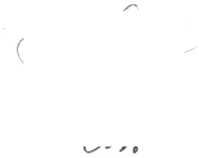 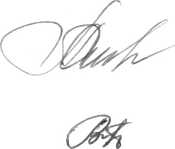 